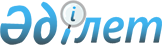 Қазақстан Республикасы Үкіметінің кейбір шешімдеріне өзгерістер мен толықтырулар енгізу туралыҚазақстан Республикасы Үкіметінің 2011 жылғы 7 сәуірдегі № 405 Қаулысы

      Қазақстан Республикасының Үкіметі ҚАУЛЫ ЕТЕДІ:



      1. Қазақстан Республикасы Үкіметінің кейбір шешімдеріне мынадай өзгерістер мен толықтырулар енгізілсін:



      1) «Қазақстан Республикасының аумағынан газойлдарды әкетудің кейбір мәселелері туралы» Қазақстан Республикасы Үкіметінің 2011 жылғы 24 ақпандағы № 180 қаулысында:



      2-тармақтағы «Ауғанстан Ислам Республикасына» деген сөздерден кейін «, Тәжікстан Республикасына» деген сөздермен толықтырылсын;



      көрсетілген қаулымен бекітілген әкетуге қатысты көлемде сандық шектеулер енгізілетін тауарлардың тізбесінде:



      «Көлемі (тоннамен)» деген бағандағы «155 000» деген сандар «165 000» деген сандармен ауыстырылсын;



      көрсетілген қаулыға қосымшада:



      «Көлемі, тонна» деген бағанда:

      реттік нөмірі 1-жолдағы «30 000» деген сандар «40 000» деген сандармен ауыстырылсын;



      «Жиыны:» деген жолдағы «155 000» деген сандар «165 000» деген сандармен ауыстырылсын;



      2) «Қазақстан Республикасының аумағынан жеңіл дистилляттар мен өнімдерді, газойльдарды әкетудің кейбір мәселелері туралы» Қазақстан Республикасы Үкіметінің 2011 жылғы 31 наурыздағы № 331 қаулысында:



      1-тармақтағы «10 000» деген сандар «40 000» деген сандармен ауыстырылсын;



      3-тармақта:



      «Қырғыз Республикасына» деген сөздерден кейін «және Тәжікстан Республикасына» деген сөздермен толықтырылсын;



      «10 000» деген сандар «40 000» деген сандармен ауыстырылсын;



      4-тармақтағы «10 000» деген сандар «40 000» деген сандармен ауыстырылсын.



      2. Осы қаулы қол қойылған күнінен бастап қолданысқа енгізіледі және ресми жариялануға тиіс.      Қазақстан Республикасының

      Премьер Министрі                                К. Мәсімов 
					© 2012. Қазақстан Республикасы Әділет министрлігінің «Қазақстан Республикасының Заңнама және құқықтық ақпарат институты» ШЖҚ РМК
				